Hochschule #02 O E R – FREIE BILDUNGSRESSOURCENWas sind Open Educational Resources?Der Begriff Open Educational Resources wurde 2002 erstmals von der UNESCO definiert. Open Educational Resources, kurz O E R, sind freie Bildungsressourcen, die kostenlos genutzt, bearbeitet und weiterverbreitet werden dürfen. Da in Österreich jedes Werk per se dem Urheberrecht unterliegt, ist beispielsweise eine Bearbeitung und Weiterverbreitung von Lehrinhalten durch Dritte untersagt. Dies ist nur mit der expliziten Erlaubnis der Urheberin bzw. des Urhebers möglich. O E R werden von der Urheberin bzw. dem Urheber mit einer entsprechenden Lizenz versehen, welche die Nachnutzung ausdrücklich regelt. Ein Lizenzmodell, welches beispielsweise in diesem Zusammenhang verwendet wird, sind die sogenannten „Creative Commons“-Lizenzen. Diese stehen nicht im Widerspruch zum Urheberrecht, sondern stellen eine Nutzungsregelung dar.Weitere Informationen zu den Lizenzen finden Sie unter Creative Commons-WebsiteWelche Voraussetzungen muss ein Material erfüllen, um OER zu sein?2014 definierte David Wiley O E R-Kriterien - die sogenannten „5Rs“ der Offenheit (Retain, Reuse, Revise, Remix und Redistribute) (Wiley, 2019). Diese wurden 2015 als die „5Vs“ ins Deutsche übersetzt (Muuß-Merholz, 2018). Verwahren/Vervielfältigen Das Recht, Kopien des Inhalts zu erstellen, diesen zu besitzen und darüber zu bestimmenVerwendenDas Recht, den Inhalt unterschiedlich einzusetzen (z. B. im Klassenraum, in einer Lerngruppe, auf einer Website, in einem Video) VerarbeitenDas Recht, den Inhalt zu bearbeiten bzw. anzupassen und somit zu verändern oder umzugestalten (z. B. einen Inhalt in eine andere Sprache zu übersetzen)VermischenDas Recht, einen Inhalt im Original oder in einer bearbeiteten Form mit anderen offenen Inhalten zu kombinieren (z. B. beim Einbauen von Bildern und Musik in ein Video)VerbreitenDas Recht, Kopien eines Inhalts im Original oder mit eigenen Überarbeitungen mit anderen zu teilenWelche Inhalte können freie Bildungsressourcen sein? Welche Form können freie Bildungsressourcen haben?O E R können in verschiedenster Form vorliegen: als Bild, Text aber auch als Video oder gesamte Kurseinheit. Selbstverständlich können nicht nur digitale, sondern auch analoge Inhalte O E R sein, beispielsweise kann auch ein gedrucktes Buch mit einer offenen Lizenz versehen werden.Was sind die Vorteile von O E R? Warum sollte ich O E R erstellen und verwenden?Hilfestellung bei urheberrechtlichen FragenO E R ermöglicht es Lehr- und Lerninhalte zusätzlich zur bestehenden „freien Werknutzung“ (österreichisches Urheberrechtsgesetz 42ff.) nutzbar zu machen. Einwandfrei lizensierte O E R-Inhalte ermöglichen es auf „einen Blick“ zu erkennen, wie diese Inhalte von Dritten nachgenutzt werden dürfen, und erlauben ggf. eine Veränderung (z. B. Anpassung eines Textes) und/oder Weiterbearbeitung (z. B. für die gemeinsame Erstellung einer Lernunterlage) der Inhalte.Freier und inklusiver Zugang zur freien BildungDies geht mit dem Gedanken einher, dass die Universität grundsätzlich Bildung zugänglich machen sollte. Durch offen lizensierte Bildungsinhalte kann eine deutlich größere Gruppe von Personen durch deren Nutzung profitieren. Darüber hinaus sind freie Bildungsmaterialien zwar nicht direkt barrierefrei, aber durch die freie Lizenzierung ist es jedoch möglich bestehende Materialien einfach zu adaptieren und in die benötigte Form zu bringen, um Barrierefreiheit weitestgehend zu ermöglichen.Qualität in der Lehre steigernDa freie Bildungsressourcen einer breiten Öffentlichkeit zur Verfügung gestellt und weiterbearbeitet werden können, ist es möglich Aktualisierungen und Verbesserungen schneller durchzuführen. Man muss also bei der Erstellung von neuen Bildungsmaterialien nicht immer wieder das Rad neu erfinden, sondern kann auf Expertisen der Kolleginnen und Kollegen aufbauen, diese Inhalte erweitern und an die eigenen Bedürfnisse anpassen. Durch eine oftmalige Wiederverwendung darf auch von einem qualitativ hochwertigen Lehr- und Lernmaterial ausgegangen werden, da sich vermeintliche Schwachstellen im Kollektiv leichter beheben lassen.Erweiterung der didaktischen MöglichkeitenDurch die Modifikation von O E R können die Inhalte flexibel abgeändert werden und so in verschiedensten Bildungskontexten zum Einsatz kommen. Auch Studierende haben die Möglichkeit die Lernunterlagen flexibel mitzugestalten. Dadurch eröffnen sich neue Optionen für den Einsatz im Unterricht. Dieser kann auf offenen Inhalten aufbauen und damit vielfältiger gestaltet werden. Darüber hinaus ist ein studierendenzentrierterer Unterricht möglich.Mehr Sichtbarkeit für die LehrleistungDadurch dass die Inhalte nicht nur exklusiv den Studierenden der jeweiligen Lehrveranstaltung vorbehalten sind, hat eine breitere Öffentlichkeit Zugriff auf die Inhalte. Damit wird die Lehrleistung der Lehrenden, die im Zuge der Lehre erbracht wurde, mehr nach außen getragen und dadurch sichtbarer. Damit können sich auch Reputationseffekte einstellen.Wie und wo kann ich genauere Informationen zum Thema O E R erhalten?An der T U Graz wird jedes Semester eine interne Weiterbildung zum Thema „Urheberrecht und Open Educational Resources“ abgehalten. Seit Sommersemester 2019 gibt es die Möglichkeit ein von der T U Graz ausgestelltes und österreichweit anerkanntes O E R-Zertifikat zu erlangen. Hierfür ist neben dem Besuch der oben genannten Weiterbildung der Abschluss eines offenen Online-Kurses zum Thema, sowie das Erstellen und Veröffentlichen erster eigener O E R-Objekte erforderlich.LiteraturverzeichnisWiley, David. „The Access Compromise and the 5th R.“ The Access Compromise and the 5th R. April 03, 2014. Accessed August 14, 2019. https://opencontent.org/blog/archives/3221.Muuß-Merholz, Jöran. „Zur Definition Von „Open“ in „Open Educational Resources“ – Die 5 R-Freiheiten Nach David Wiley Auf Deutsch Als Die 5 V-Freiheiten.“ O E R info – Informationsstelle O E R. January 23, 2018. Accessed August 14, 2019. https://open-educational-resources.de/5rs-auf-deutsch/.Sticker zum Beitrag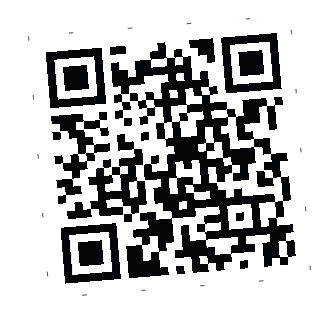 Autor:innenMaria HaasVeröffentlichungSeptember 2019LizenzLizenziert unter der Creative-Commons-Lizenz CC BY-SA 4.0Ø (durchgestrichene Null)Inhalte einfach nutzen!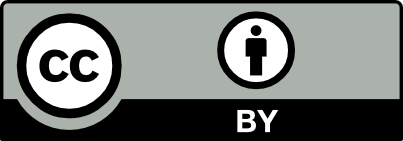 Inhalte einfach nutzen - zusätzlich die Urheberin/den Urheber und etwaige Änderungen angeben sowie auf den Lizenztext verlinken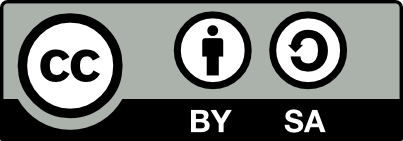 Inhalte einfach nutzen - hier ist die Angabe der Urheberin/des Urhebers sowie etwaige Änderungen und ein Link zur jeweiligen Lizenz notwendig. Wenn die Inhalte wiederveröffentlicht werden, muss dies unter der gleichen Lizenz („share alike“) passieren